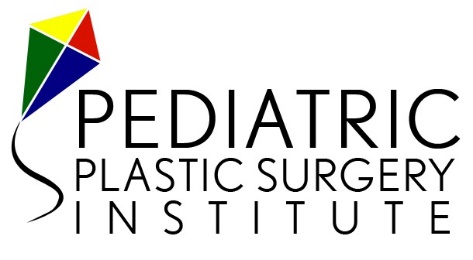 Velopharyngeal Dysfunction, Cleft Lip and/or PalateAnd the Speech Language PathologistThursday, January 21, 20218:30 am – 3:30 pmAgenda8:30 - 8:45 am          	  Welcome8:45 am – 9:45 am         	 Cleft Lip and Palate:  Definition, Structures, Etiology 9:45 am – 10:00 am         	  Q & A10:00 am – 10:15 am       	 Evaluation Question and Break10:15 am – 11:30 am         Velopharyngeal Function and Velopharyngeal Dysfunction                     11:30 am – 11:45 pm         Q & A11:45 am – 12:15 pm   	   Evaluation Question and Lunch Break12:15 pm – 1:00 pm      	  Articulation Disorders and Velopharyngeal Dysfunction1:00  pm – 2:30 pm           Surgical Intervention for Cleft lip and/or Cleft Palate Dr. Richard Ha 2:30 pm – 2:45 pm             Evaluation Question and Break2:45 pm – 3:25  pm            Finishing Touches, Review of Articulation and       				Velopharyngeal Dysfunction 3:25 pm - 3:30 pm            Evaluation Question and Adjourn*Times are scheduled to change** This course has been approved by the Texas Speech-Language-Hearing Association (TSHA) for 6 hours of Continuing Education Units (CEU’s)